Drodzy rodzice w związku z zaistniałą sytuacją i zamknięciem naszego żłobka przesyłam Wam garść pomysłów na przezwyciężenie codziennej rutyny i nudy. Zachęcamy do aktywnego spędzania czasu z waszymi pociechami  Serdecznie pozdrawiamy Ciocie z grupy Wiewiórki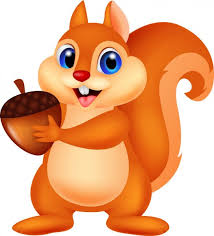 Przygotowanie maty sensorycznej dla dzieciprzygotowanie starych dużych puzzli piankowych,pomalowane puzzli farbkami na jednolity kolor, każdy na inny tak by służyły również do nauki kolorów np.. żółty, zielony, czerwony, niebieski, pomarańczowy, różowy, czarny, biały, fioletowy,Przygotowanie materiałów o różnej strukturze i kształcie. Użyte materiały to np. folia bąbelkowa, woreczki z ryżem, woreczki z piaskiem, dwie gąbki do kąpieli, plusz z misia, kuleczki z styropianu, zakrętki plastikowe od butelek z wodą, gałązki drzew, klocki „wafle”, sznurówki od butów, klocki „jeżyki” kartki papieru, kawałek sztucznej trawy, liście drzew, wata, duży worek kolorowych piór, worek sianka, gąbki druciane do zmywania,w zależności na jaki kolor puzzla dany materiał będzie przyklejany na taki malujemy użyte tworzywo, i tak np. na różowym puzzlu będą różowe pióra, na zielonym puzzlu będzie zielona sztuczna trawa, lub na żółtym puzzlu będzie piasek lub ziarna kukurydzy, na białym ryż itd.do przymocowania przygotowanych struktur użyję kleju typu magic lub kleju na gorąco.Po przyklejeniu wszystkich tworzyw czekam do całkowitego wyschnięcia kleju. 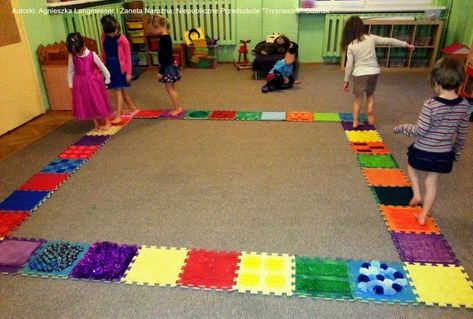 Sposoby wykorzystania maty sensorycznejrozsypanka, dzieci gołymi stopami chodzą po dowolnych puzzlach stymulując zmysł dotyku, same wybierają, która struktura jest dla nich przyjemna, świadomie unikają nieprzyjemnych bodźców, utrwalanie kolorów, na polecenie rodzica dziecko chodzi tylko po puzzlach czerwonych, a następnie na polecenie chodzi po puzzlach zielonych i tak kolejno każdy kolor,reakcja na sygnał, dzieci maszerują po puzzlach ułożonych w ciągu , na sygnał dźwiękowy zmieniają kierunek i maszerują dalejukładanie par tzn. dzieci szukają i układają puzzle tych samych kolorów, nauka kolorów i spostrzegawczościtor przeszkód, puzzle ułożone w kwadrat, dzieci maszerują po puzzlach przeskakując np., puzzle koloru czerwonego następnie omijają puzzle koloru fioletowego lub czarnego itd.układanie puzzli w ciągu, rodzic zaczyna układać puzzle koloru fioletowego dziecko kontynuuje układanie puzzli tego samego koloru.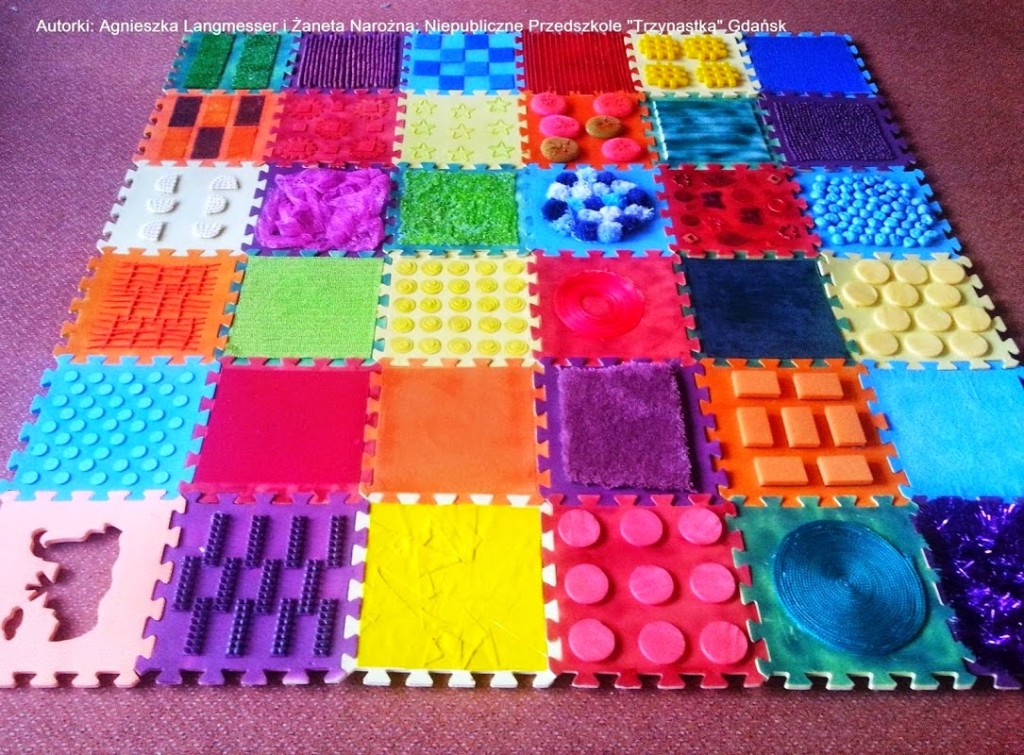 